Complete the sentences.There are ____ equal groups with ____ in each group. How many all together?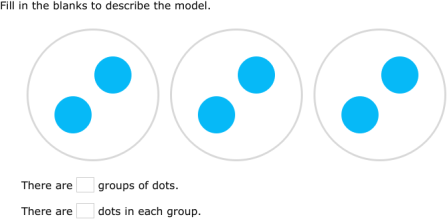 2 + 2 + 2 =There are ____ equal groups with ____ in each group. How many all together?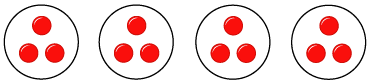 3 + 3 + 3 + 3 =There are ____ equal groups with ____ in each group. How many all together?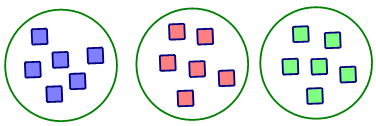 6 + 6 + 6 = There are ____ equal groups with ____ in each group. How many all together?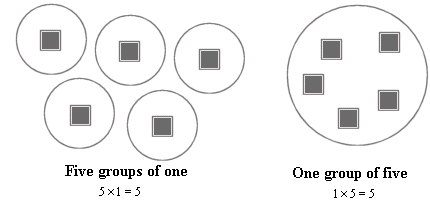 5 + 5 = There are ____ equal groups with ____ in each group. How many all together?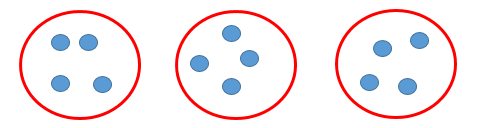 4 + 4 + 4 =                                         There are ____ equal groups with ____ in each group. How many all together?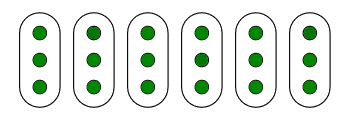 3 + 3 + 3 + 3 + 3 + 3 =Describe the equal groups.What is the same and what is different in each group?_________________________________________________________________________________________________________________________________________________________________________________________